К А Р А Р					                   	ПОСТАНОВЛЕНИЕ«01» декабрь 2017 й.   		                № 65   	                 «01» декабря 2017 г.Об утверждении формы реестра источников доходов бюджета сельского поселения Старотумбагушевский сельсовет муниципального района Шаранский район Республики Башкортостан, направляемого в составе документов и материалов, представляемых одновременно с проектом решения о бюджете сельского поселения, в Совет сельского поселения Старотумбагушевский сельсовет муниципального района Шаранский район Республики Башкортостан
          В соответствии с пунктом 24 общих требований к составу информации, порядку формирования и ведения реестра источников доходов бюджета сельского поселения Старотумбагушевский сельсовет муниципального района Шаранский район Республики Башкортостан, утвержденных 01.12.2017 года N 64,ПОСТАНОВЛЯЮ:
          1. Утвердить прилагаемую форму реестра источников доходов бюджета сельского поселения Старотумбагушевский сельсовет муниципального района Шаранский район Республики Башкортостан, направляемого в составе документов и материалов, представляемых одновременно с проектом решения о бюджете сельского поселения, в Совет сельского поселения Старотумбагушевский сельсовет муниципального района Шаранский район Республики Башкортостан.2. Контроль за исполнением настоящего приказа оставляю за собой.Глава сельского поселенияСтаротумбагушевский сельсовет				И.Х. БадамшинУтвержден постановлением администрации сельского поселения Старотумбагушевский сельсовет муниципального района Шаранский район Республики Башкортостан от 01.12.2017 года № 65Реестр источников доходов бюджета сельского поселения Старотумбагушевский сельсовет муниципального района Шаранский район Республики БашкортостанЗаполняется на основании документов и материалов, представляемых одновременно с проектом решения о бюджете сельского поселения Старотумбагушевский сельсовет муниципального района, в Совет сельского поселения Старотумбагушевский сельсовет муниципального района Шаранский район Республики Башкортостан на текущий год и плановый период (текущий год).Башкортостан РеспубликаһыныңШаран районымуниципаль районыныңИске Томбағош  ауыл советыауыл биләмәһе ХакимиәтеҮҙәк урамы, 14-се йорт, Иске Томбағош  ауылыШаран районы Башкортостан Республикаһының 452636Тел.(34769) 2-47-19, e-mail:sttumbs@yandex.ruwww.stumbagush.sharan-sovet.ru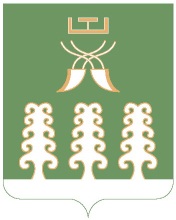 Администрация сельского поселенияСтаротумбагушевский сельсоветмуниципального районаШаранский районРеспублики Башкортостанул. Центральная, д.14 д. Старотумбагушево                             Шаранского района Республики Башкортостан, 452636Тел.(34769) 2-47-19, e-mail:sttumbs@yandex.ru,www.stumbagush.sharan-sovet.ru№ реестровой записиКод вида, подвида доходов бюджетаНаименование доходов бюджетаКод главного администратора доходов бюджетаСтавки (размеры)Норматив зачисления в бюджет сельского поселения Старотумбагушевский сельсовет муниципального района Шаранский район РБ, (в процентах)№ реестровой записиКод вида, подвида доходов бюджетаНаименование доходов бюджетаКод главного администратора доходов бюджетаСтавки (размеры)Норматив зачисления в бюджет сельского поселения Старотумбагушевский сельсовет муниципального района Шаранский район РБ, (в процентах)Сроки уплаты1234567РуководительРуководительРуководительРуководитель(уполномоченное лицо)(уполномоченное лицо)(уполномоченное лицо)(уполномоченное лицо)(должность)(должность)(должность)(должность)(подпись)(расшифровка подписи)""20г.г.г.г.г.